síSMO 00725aV 2003002 - Dodáuka vody z hydro-fi Hydroforní staniceDomov pro seniory "SKALKA" v Cheb<SMLOUVA č. V 2003002O PROVOZU HYDROFORNÍ STANICE, DODÁVCE VODY Z HYDROFORNÍ STANICE
A ODVÁDĚNÍ ODPADNÍCH VOD KANALIZACÍSmluvní strany:Provozovatel hydroforní stanice a dodavatel:TEREA Cheb s.r.o., se sídlem Cheb, Májová 588/33, PSČ: 35048, jednající prostřednictvím jednatelů Steffenem Thomasem Zagermannem a Ing. Václavem JakubíkemIČ 63507871, DIČ 123 - 63507871,Bankovní spojení: Česká spořitelna, a.s.Okresní pobočka Cheb, č.ú. 844152-338/0800 zapsaná u Krajského soudu v Plzni-obchodní rejstřík v oddíle C, vložky 6622, / dále jen dodavatel /Odběratel:Domov - penzion pro důchodce „Skalka“ v Chebu, se sídlem Cheb, Americká 52, PSČ:35002 Cheb, jednající prostřednictvím ředitelky organizace Jaroslavy ŠtádlerovéIČ 71175245Bankovní spojení: KB Cheb, č.ú.78-2172760267/0100 /dále jen odběratel/Předmět smlouvy:V rozsahu a za podmínek dále stanovených se dodavatel zavazuje provozovat hydroforní stanici umístěnou v objektu bez č.p. na stavební parcele Č. 5687 k.ú. Cheb a uskutečňovat dodávku vody z hydroforní stanice, umístěné v objektu bez č.p. na stavební parcele č. 5687 k.ú. Cheb do objektu odběratele - domu č.p.2176 k.ú. Cheb ( Americká 52 ) a odběratel se zavazuje vodu odebírat.Čas plnění:Dodávka vody bude plněna podle odečtů na hlavním vstupním vodoměru do objektu odběratele a fakturace v časovém období, shodném pro odečet dodávky vody prvotního výrobce, CHEVAK a.s. Cheb.Prohlášení dodavatele:Dodavatel prohlašuje, že na základě „ Smlouvy dodávce vody z veřejného vodovodu a odvádění odpadních vod veřejnou kanalizací “ ze dne 15.07.1999 od CHEVAK a.s. odebírá pitnou vodu pro hydroforní stanici a pro ohřev teplé užitkové vody do objektu bez č.p. na stavební parcele č. 5687 k.ú. Cheb. Pro potřeby této smlouvy vychází dodavatel z množství daného skutečným odběrem objektů napojených na hydroforní stanici a to domů č.p. 1480, 1481, 1482 a 2176 k.ú. Cheb.Dodávka vody z Vodovodu dodavateleJakost dodané vody dle ČSN 75 7111 v množství skutečného odběru roku 2002 ve výši 15.670 m3 pro objekty č.p. 1480, 1481, 1482 a 2176 v k.ú. ChebPodmínky dodávky vody :Dodavatel se zavazuje dodávat vodu podle podmínek uvedených v této smlouvě a omezit nebo přerušit ji pouze v případech uvedených v bodech 2.5 písmena a) až m)2.2 Množství odebrané vody je stanoveno odečtem vodoměru, v případě jeho poruchy, výpočtem průměrného množství odebraného v předchozím období jednoho roku. Při odběru vody bez uzavření písemné smlouvy s dodavatelem bude podkladem pro stanovení úhrady výpočet podle světlosti potrubí a doby odběru. Není-li možné dobu odběru prokázat, má se zato, že odběr trvá tři měsíce.2.3 Odběratel nesmí bez souhlasu dodavatele předávat vodu dodávanou vodovodem dodavatele dalším odběratelům.2.4 Dodávka vody je splněna přechodem vody ze zařízení vodovodu dodavatele do zařízení odběratele. Při dodávce vody vodovodní přípojkou je dodávka vody splněna:    a) průtokem vody hlavním vodoměrem, je-li osazen mimo nemovitost, b) průtokem vody v místě, kde část přípojky dodavatele přechází v domovní část přípojky. 2.5 Dodavatel je oprávněn omezit nebo přerušit dodávku vody z vodovodu dodavatele: a) při provádění plánovaných oprav, údržbových prací a revizních prací b) z důvodů způsobených živelnými pohromami,c) při havárii vodovodní síti nebo jiných případech vyvolaných provozní potřebou, je-li nebezpečí z prodlení,d) nevyhovuje-li zařízení odběratele nebo způsob odběru předpisům tou měrou, že může ohrozit zdraví, bezpečnost osob nebo majetek, popřípadě způsobit mimořádný pokles nebo kolísání tlaku u jiných odběratelů, e) zabraňuje-li odběratel dodavateli v přístupu k měřícím přístrojům, f) bylo-li u odběratele zjištěno připojení vodovodní přípojky bez souhlasu dodavatele,  g) neodstraní-li odběratel ve lhůtě stanovené dodavatelem závady na vnitřním rozvodu nebo závady ovlivňující měření, dále neučinil-li opatření k ochraně vodoměru a hlavního uzávěru vody (např. zatopení vodoměru), h) přenechá-li odběratel vodu bez souhlasu dodavatele dalšímu uživateli, i) odebírá-li odběratel větší než sjednané množství vody,j) nezaplatil-li odběratel úplaty za odběr vody za poslední zúčtovací období ve stanoveném termínu, tj. do 15 dnů od data vystavení faktur, k) při omezování nebo jiné úpravě zásobování pitnou vodou vodohospodářským orgánem, l) při nedostatku pitné vody pro zásobování obyvatelstva, m) odebírá-li odběratel vodu k jinému účelu, než bylo sjednáno.2.6 Dodavatel oznámí odběrateli přerušení nebo omezení dodávky vody 30 dnů předem s výjimkou bodů b), c), d), kdy učiní oznámení nej později do 24 hodin po vzniku důvodu k opatřením.2.7 Dodavatel neodpovídá za škody vzniklé nedostatkem tlaku vody při omezeném zásobováním vodou prvotního výrobce pro poruchu na vodovodu nebo na veřejné části vodovodní přípojky nebo při přerušení dodávky elektrické energie pro čerpací stanice, popř. při nedostatku pitné vody, či pro některé další důvody, kdy je dodavatel oprávněn dodávku vody omezit nebo přerušit.2.8 Dodavatel není povinen splnit požadavky odběratele na dobu dodávky množství, tlaku, odlišné kvality vody, které přesahují možnosti dodávky vody stávajícími zařízeními dodavatele. Splnění těchto požadavků si zajistí odběratel vlastním nákladem a vlastním zařízením, po schválení dodavatelem.2.9 Pokud odběr vody klesne pod limit (viz. Příloha 1) předpokládaného množství, je odběratel povinen požádat o změnu smlouvy.2.10 Při zániku odběrního místa nebo přerušení odběru vody je odběratel povinen oznámit toto dodavateli nejpozději do 30 dnů před vznikem skutečnosti.2.11 Při změně majitele nebo nájemce objektu je dosavadní odběratel povinen nahlásit vzniklou měnu nejdéle do 30 dnů po jejím uskutečnění.2.12 Dodavatel je povinen přerušit dodávku vody, požádá-li o to odběratel, za účelem odstraňování závad či rekonstrukce na domovním rozvodu. Tato služba pro odběratele je úplatná (náklady na uzavření a otevření příslušných armatur, dopravné, apod.).2.13 V případě přerušení dodávky vody uskutečněné podle odstavce 2.5 písmeno a), b),c), je dodavatel povinen poskytnout náhradní plnění (dovážení pitné vody v cisternách apod.), a to v rozsahu nouzového zásobování obyvatelstva pitnou vodou pro osobní potřebu v dosažitelné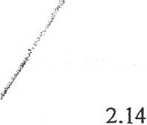 vzdálenosti. Odběratel je povinen spolupracovat s dodavatelem za účelem zabezpečení náhradního plnění.2.14 Odečet spotřeby vody provede dodavatel vždy k poslednímu dni měsíce 4x ročně, počínaje měsícem lednem.Podmínky odběru vody:Odběratel se zavazuje, že:nebude provádět žádné manipulace na vodoměru vedoucí ke změně vykazovaného množství, či k jeho vyřazení z provozu,bude chránit vodoměr před poškozením, v případě poruchy či závady na vodoměru nebo vnitřním rozvodu neprodleně oznámí dodavateli,umožní dodavateli bezpečný přístup k vodoměru a hlavnímu uzávěru vody (odstraní nečistoty, vodu v šachtě, zpřístupní místnost, kde je osazen vodoměr apod.),nebude odebírat vodu k jinému účelu, než bylo sjednáno nebo v rozporu se smlouvou, veškeré změny vedoucí ke změně odběru, neprodleně nahlásí dodavateli,nebude zřizovat nová odběrní místa pro odběr vody bez předchozího, písemného, smluvního ujednání s dodavatelem,nepřipojí dalšího odběratele bez souhlasu dodavatele a nebude předávat vodu dalšímu subjektu,bude udržovat domovní část vodovodní přípojky v řádném technickém stavu dle příslušné ČSN,umožní dodavateli provést na vodovodní přípojce takové technické úpravy, které omezí dodávku vody na hodnoty uvedené ve smlouvě,bez předchozího svolení dodavatele nebude spojovat vnitřní vodovod, připojený na vodovodní síť dodavatele s potrubím zásobovaným z jiného zdroje (zásobní nádrže, příp. z vlastního hydroforu, apod.), ani přívod vody přes spotřebič, spojovat s potrubím pro odvádění odpadních vod.Podmínky pro odvádění odpadních vod kanalizací dodavatelePokud není množství vypouštěné vody měřeno, předpokládá se, že odběratel vypouští stejné množství vody jaké odebral vodovodu dodavatele, zvýšené o vodu srážkovou, případně o vodu z jiného zdroje. Podkladem pro zjištění množství vypouštěné vody bude fakturace stočného pro jednotlivé odběratele ve sledovaném období.Jestliže odběratel vodu odebranou z vodovodu dodavatele z části spotřebuje (např. do výrobku) a nevypouští ji do veřejné kanalizace, předloží výpočet množství takto spotřebované vody jako doklad ke stanovení množství vypouštěné vody a k fakturaci stočného. Stejným způsobem oznámí odběratel množství vypouštěné vody z jiných zdrojů než vodovodu dodavatele do kanalizace dodavatele.Odvádění vod veřejnou kanalizací je splněno okamžikem přechodu vypouštěné vody ze zařízení odběratele do zařízení dodavatele, tj. v místě kde domovní část kanalizační přípojky přechází v její část dodavatele.Omezení nebo přerušení odvádění odpadních vod kanalizací dodavateleDodavatel je oprávněn omezit nebo přerušit odvádění odpadních vod kanalizací dodavatele:při provádění plánovaných oprav, údržbových a revizních prací, projednaných s odběratelem alespoň 30 dnů předem,z důvodů způsobených živelnými pohromami,při havárii provozu kanalizační sítě, bránící odvádění vod nebo v jiných případech vyvolaných provozní potřebou, je-li nebezpečí z prodlení,nevyhovuje-li odběratelovo zařízení předpisům tou měrou, že může ohrozit zdraví, bezpečnost osob a majetku,zabraňuje-li odběratel dodavateli v přístupu k zařízením vnitřní kanalizace a její kontrole,bylo-li u odběratele zjištěno vypouštění odpadních vod bez potřebného povolení vodohospodářského orgánu nebo které je v rozporu s kanalizačním řádem,bylo-li u odběratele zjištěno připojení kanalizační přípojky bez souhlasu dodavatele, neodstranil-li odběratel ve lhůtě stanovené dodavatelem závady na vnitřní kanalizaci, nezaplatil-li odběratel úplaty za odvádění odpadních vod za poslední zúčtovací období ve stanoveném termínu, tj. do 15 dnů od data vystavení faktury.Dodavatel není povinen hradit odběrateli náklady vzniklé omezením nebo přerušením odvádění odpadních vod kanalizací dodavatele, pokud k tomu došlo v souladu s bodem 5.1 této smlouvy.Podmínky vypouštění odpadních vodOdběratel se zavazuje:nevypouštět do kanalizace dodavatele odpadní vody z jiných zdrojů než z vodovodu dodavatele, pokud není jinak uvedeno ve smlouvě,nevypouštět odpadní vody ve větším množství, ve vyšší koncentrační nebo bilanční hodnotě znečištění nebo s vyšší teplotou, než je stanoveno v platném kanalizačním řádu, nevypouštět do veřejné kanalizace látky jejichž vniknutí do veřejní kanalizace musí být zabráněno (§ 24, odst. 2 z. č. 138/1979 Sb.) nebo látky, které nejsou odpadními vodami,umožnit dodavateli přístup k vnitřní kanalizaci odběratele,nezřizovat nově výstupní místo pro vypouštění odpadních vod bez předchozího smluvního ujednání z dodavatelem,nepřipojit dalšího odběratele bez souhlasu dodavatele,oznámit dodavateli neprodleně změny v množství odpadních vod,dodržovat jednotlivá ustanovení kanalizačního řádu a v případě jeho porušení plnit jednotlivá opatření stanovená dodavatelem,udržovat domovní část kanalizační přípojky, vnitřní kanalizaci a ostatní zařízení sloužící k odvádění odpadních vod, které jsou v jeho majetku, ve stavu schopném provozu, dodržovat ustanovení příslušných technických norem a dojde-li k zanesení kanalizační přípojky provozem vnitřní kanalizace, která brání odtoku odpadních vod, požádat dodavatele o odstranění závady (ucpávky) na své náklady,odběratel umožní dodavateli podle potřeby provádění odběrů vzorků.Majetkové úhradyZa každý zjištěný případ zaplatí odběratel úhradu ve výši:10 000,-- Kč, provede-li takové úpravy na měřícím zařízení, aby nezaznamenávalo odběr, popřípadě aby zaznamenávalo menší odběr než skutečný a takto upravené zařízení používá,10 000,— Kč, používá-li odběratel měřící zařízení, které sám poškodil nebo u něhož poškození zjistil a bez zbytečného odkladu neohlásil dodavateli,10 000,— Kč, odebírá-li odběratel vodu k jinému účelu než bylo sjednáno,10 000,— Kč, používá-li odběratel požárního obtoku nebo požárního vodovodu k jiným účelům než požárním,10 000,-- Kč, neumožní-li oprávněnému pracovníkovi dodavatele přístup k měřícímu zařízení, prověření jeho stavu a řádný odečet odběru,f)     10 000,“ Kč, neumožní-li oprávněnému pracovníkovi dodavatele přístup k místu určenému na odběr vzorků pro kontrolu vypouštěného znečištění nebo znemožní-li jiný způsobem odběr těchto vzorků,10 000,“ Kč, převede-li práva ze smlouvy na jiného odběratele bez předchozího souhlasu dodavatele,10 000,— Kč, neoznámí-li ve stanovené lhůtě (§ 38, odst.2, vyhl. č. 144/78 Sb.z.) dodavateli podstatnou změnu v rozdělení odběru vody podle cen, k níž dojde během roku,10 000,— Kč, nedodrží-li odběratel stanovenou lhůtu při nahlášení změny majitele objektu (dle bodu 2.11),10 000,— Kč, pokud odběratel svévolně obnoví přerušenou dodávku pitné vody i podle bodu 2-5 j),Odběratel uhradí dodavateli škody vzniklé zvýšením úplat za vypouštění odpadních vod do vod povrchových, pokud se prokáže souvislost s vypouštěním odpadních vod odběratelem.Odběratel uhradí dodavateli zvýšené náklady vynaložené na opatření vyvolaná překročením stanovené koncentrační hodnoty znečištění vypouštěných odpadních vod nebo vypouštěných látek, jejichž vniknutí do kanalizace musí být zabráněno.Odběrateli bude uložena úhrada do výše 50 000,— Kč za vypouštění látek, jejichž vniknutí do kanalizace musí být zabráněno, nebo které nejsou odpadní vodou a to za každý druh zvlášť.Odběratel uhradí dodavateli náklady vynaložené na zjištění neplnění podmínek smlouvy a to nejméně 500,— Kč.Vznik práva na úhradu se posuzuje za každé odběrní místo samostatně a za každé porušení zvlášť.Fakturace a cenyFakturace bude prováděna podle stanoveného harmonogramu odečtů v cenách stanovených výrobcem pitné vody CHEVAK a.s. Cheb ( dodavatel doloží odběrateli cenu vždy k 1.1. daného roku ceny vodného a stočného od CHEVAK a.s.) povýšených o odpis hydroforní stanice, odběr elektrické energie pro čerpadla a obsluhu hydroforní stanice, ve finančním vyjádření rozúčtovanou na 1 m3 odebrané vody jednotlivými odběrateli ( vlastníky domů č.p. 1480, 1481, 1482 a 2176 k.ú. Cheb ) a ve smyslu platných cenových předpisů ( dále jen povýšení ceny)Dodavatel je povinen vždy při změně ceny dodávaných energií nebo změně cenové doložky dle smlouvy č. 14086 uzavřené mezi dodavatelem a CHEVAK a.s., Tršnická 11, 350 77 Cheb oznámit odběrateli tuto změnu nejpozději do čtrnácti dnů ode dne kdy se o změně dozvěděl. Cena vodného a stočného pro rok 2003 je 44,02 Kč/m3 bez DPH.Povýšení ceny je stanovováno zálohově pro kalendářní rok, vždy ze skutečnosti odebraného množství vody roku předcházejícího a k 31.12. každého zúčtovacího roku bude provedeno doúčtování dle skutečného množství odebrané vody z hydroforní stanice a podílu připadajícího na smluvního odběratele.Ceny za dodávanou vodu a odvádění odpadní vody (vodné a stočné), které platí v době uzavření této smlouvy, může dodavatel jednostranně upravit tehdy, jestliže dojde ke změně výrobních nákladů, zejména všech druhů energií, potřebných surovin apod. (§ 473 - 475 obch. zákoníku).Splatnost faktur za vodné a stočné je 15 dnů od vystavení faktury.Dodavatel a odběratel se dohodli, že fakturace bude prováděna na titul: Domov - penzion pro důchodce „Skalka“ v Chebu, IČO: 71175245 , Americká 52, 35002 ChebJe-li odběratel v prodlení s placením faktury, sjednávají smluvní strany smluvní pokutu ve výši 0,05% denně z dlužné částky za každý den prodlení.Odběrateli budou fakturovány částky za roční pronájem vodoměrů ve výši 1/4 instalační nakladu.Odběratel je oprávněn seznámit se s podkladovými materiály pro výpočet povýšení ceny a to vždy po obdržení daňového dokladu, kteiý zahrnuje konečné vyúčtování povýšení ceny k zálohové platbě za daný kalendářní rok.Závěrečné ustanoveníPodmínkou pro uzavření smlouvy je dohoda ve všech bodech.Všechny dále uvedené přílohy a dodatky jsou nedílnou součástí této smlouvy.Přílohy: Smlouva uzavřená mezi dodavatelem a CHEVAK a.s. Cheb - k nahlédnuty u dodavateleNávrh na změnu předpokládaného množství odebírané vody je dodavatel povinen předložit odběrateli do konce měsíce ledna každého roku, společně s návrhem ceny za měrnou jednotku dodávané vody.Výpovědní lhůta této smlouvy je jeden měsíc. Tato lhůta začíná nabíhat prvním dnem následujícího měsíce po doručení písemné výpovědi.Zvláštní ujednání:Odebíraná voda je určena pro konečnou spotřebu obyvatelstva, vyúčtuje se podle naměřené spotřeby na vodoměru a nevztahuje se na ni úhrada za překročené množství vody. Proto se ani nestanovuje smluvní množství vody za rok. V případě, že jsou v domech kromě bytů ještě nebytové prostory vyúčtuje se odebraná voda dělenou sazbou, paušálem nebo dle podružného vodoměru.Smlouvaje vypracována ve třech vyhotoveních, z nichž jedno obdrží odběratel.Smlouva se uzavírá na dobu neurčitou od 01.07.2003.Další náležitosti, které nejsou výslovně upraveny touto smlouvou se řídí obchodním zákoníkem, případně dalšími právními předpisy.V Chebu dne		 V Chebu dne	Za dodavatele :	Za odběratele :Příloha č.Ceny vodného a stočnéhoAdresač.p. číslo vodoměrupovýšení ceny/m3plán.spotř./r.Americká 5221766932053viz př.č.22800 m3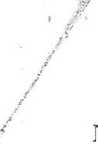 